LUNESLUNESLUNESLUNESMARTESMARTESMARTESMARTESMIÉRCOLESMIÉRCOLESMIÉRCOLESMIÉRCOLESJUEVESJUEVESJUEVESJUEVESVIERNESVIERNESVIERNESVIERNES-Día 6--Día 6--Día 6--Día 6--Día 7-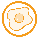 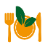 Arroz tres deliciasFilete de merluza en salsa con ensalada de tomate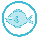 Piña en su jugo y pan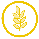 Three delights ricesHake fillet in sauce wit tomato saladPineapple and bread-Día 7-Arroz tres deliciasFilete de merluza en salsa con ensalada de tomatePiña en su jugo y panThree delights ricesHake fillet in sauce wit tomato saladPineapple and bread-Día 7-Arroz tres deliciasFilete de merluza en salsa con ensalada de tomatePiña en su jugo y panThree delights ricesHake fillet in sauce wit tomato saladPineapple and bread-Día 7-Arroz tres deliciasFilete de merluza en salsa con ensalada de tomatePiña en su jugo y panThree delights ricesHake fillet in sauce wit tomato saladPineapple and bread-Día 8-Patatas a la riojanaTortilla francesa con lechuga y maíz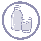 Yogur y panRiojana style potatoes French omellete with lettuce and cornYogurt and bread-Día 8-Patatas a la riojanaTortilla francesa con lechuga y maízYogur y panRiojana style potatoes French omellete with lettuce and cornYogurt and bread-Día 8-Patatas a la riojanaTortilla francesa con lechuga y maízYogur y panRiojana style potatoes French omellete with lettuce and cornYogurt and bread-Día 8-Patatas a la riojanaTortilla francesa con lechuga y maízYogur y panRiojana style potatoes French omellete with lettuce and cornYogurt and bread-Día 9-Sopa de cocido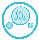 Cocido madrileño completoMelocotón y pan Stew soupFull Madrid-style stewPeach and bread-Día 9-Sopa de cocidoCocido madrileño completoMelocotón y pan Stew soupFull Madrid-style stewPeach and bread-Día 9-Sopa de cocidoCocido madrileño completoMelocotón y pan Stew soupFull Madrid-style stewPeach and bread-Día 9-Sopa de cocidoCocido madrileño completoMelocotón y pan Stew soupFull Madrid-style stewPeach and bread-Día 10-Ensalada de pasta tricolorFilete de bacalao rebozado con lechuga 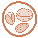 Plátano y panThree colors pasta saladBattered hake fillet with lettuceBanana and bread-Día 10-Ensalada de pasta tricolorFilete de bacalao rebozado con lechuga Plátano y panThree colors pasta saladBattered hake fillet with lettuceBanana and bread-Día 10-Ensalada de pasta tricolorFilete de bacalao rebozado con lechuga Plátano y panThree colors pasta saladBattered hake fillet with lettuceBanana and bread-Día 10-Ensalada de pasta tricolorFilete de bacalao rebozado con lechuga Plátano y panThree colors pasta saladBattered hake fillet with lettuceBanana and bread-Día 6--Día 6--Día 6--Día 6-Kcal:347Prot: 16Líp: 9HC: 51Kcal:417Prot: 16Líp: 11HC: 54Kcal: 461Prot: 20Líp: 18HC: 59Kcal:477Prot: 20Líp: 16HC: 63-Día 13-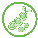 Salmorejo con huevo y jamón Hamburguesa burger meat mixta en salsa con patatas fritasPera y pan “Salmorejo” with egg and serrano hamMixed burger in sauce with friesPear and bread-Día 13-Salmorejo con huevo y jamón Hamburguesa burger meat mixta en salsa con patatas fritasPera y pan “Salmorejo” with egg and serrano hamMixed burger in sauce with friesPear and bread-Día 13-Salmorejo con huevo y jamón Hamburguesa burger meat mixta en salsa con patatas fritasPera y pan “Salmorejo” with egg and serrano hamMixed burger in sauce with friesPear and bread-Día 13-Salmorejo con huevo y jamón Hamburguesa burger meat mixta en salsa con patatas fritasPera y pan “Salmorejo” with egg and serrano hamMixed burger in sauce with friesPear and bread-Día14-Ensalada de judías blancasFilete de gallo rebozado con ensalada de lechuga y tomateYogur y pan INTEGRALWhite beans saladBattered megrim with lettuce and tomato salad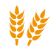 Yogurt and WHOLEMEAL bread-Día14-Ensalada de judías blancasFilete de gallo rebozado con ensalada de lechuga y tomateYogur y pan INTEGRALWhite beans saladBattered megrim with lettuce and tomato saladYogurt and WHOLEMEAL bread-Día14-Ensalada de judías blancasFilete de gallo rebozado con ensalada de lechuga y tomateYogur y pan INTEGRALWhite beans saladBattered megrim with lettuce and tomato saladYogurt and WHOLEMEAL bread-Día14-Ensalada de judías blancasFilete de gallo rebozado con ensalada de lechuga y tomateYogur y pan INTEGRALWhite beans saladBattered megrim with lettuce and tomato saladYogurt and WHOLEMEAL bread-Día 15-Crema de puerro y zanahoriaJamoncitos de pollo al curry con arroz blancoManzana y pan Carrot and leek cream Curry chicken legs with riceApple and bread-Día 15-Crema de puerro y zanahoriaJamoncitos de pollo al curry con arroz blancoManzana y pan Carrot and leek cream Curry chicken legs with riceApple and bread-Día 15-Crema de puerro y zanahoriaJamoncitos de pollo al curry con arroz blancoManzana y pan Carrot and leek cream Curry chicken legs with riceApple and bread-Día 15-Crema de puerro y zanahoriaJamoncitos de pollo al curry con arroz blancoManzana y pan Carrot and leek cream Curry chicken legs with riceApple and bread-Día 16-Ensalada camperaSalmón en papillote con verdurasPlátano y pan Potatoes saladPapillote salmon with vegetablesBanana and bread-Día 16-Ensalada camperaSalmón en papillote con verdurasPlátano y pan Potatoes saladPapillote salmon with vegetablesBanana and bread-Día 16-Ensalada camperaSalmón en papillote con verdurasPlátano y pan Potatoes saladPapillote salmon with vegetablesBanana and bread-Día 16-Ensalada camperaSalmón en papillote con verdurasPlátano y pan Potatoes saladPapillote salmon with vegetablesBanana and bread-Día 17-Paella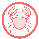 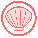 Cinta de lomo fresca con verduritasCiruelas y pan PaellaPork loin with vegetablesPlums and bread-Día 17-PaellaCinta de lomo fresca con verduritasCiruelas y pan PaellaPork loin with vegetablesPlums and bread-Día 17-PaellaCinta de lomo fresca con verduritasCiruelas y pan PaellaPork loin with vegetablesPlums and bread-Día 17-PaellaCinta de lomo fresca con verduritasCiruelas y pan PaellaPork loin with vegetablesPlums and breadKcal:456Prot: 16Líp: 22HC: 48Kcal:550Prot: 30Líp: 14HC: 76Kcal:504Prot: 22Líp: 17HC: 68Kcal:300Prot: 14Líp: 7HC: 33Kcal:584Prot: 39Líp: 21HC: 60-Día 20-Lentejas estofadas con verdurasMerluza al horno con guisantesPlátano y pan Lentils with vegetablesBaked hake with peasBanana and bread-Día 20-Lentejas estofadas con verdurasMerluza al horno con guisantesPlátano y pan Lentils with vegetablesBaked hake with peasBanana and bread-Día 20-Lentejas estofadas con verdurasMerluza al horno con guisantesPlátano y pan Lentils with vegetablesBaked hake with peasBanana and bread-Día 20-Lentejas estofadas con verdurasMerluza al horno con guisantesPlátano y pan Lentils with vegetablesBaked hake with peasBanana and bread-Día 21- Brócoli con quesoRoti de pavo en salsa con patatasPera y panBroccoli with cheeseTurkey roll in sauce with potatoesPear and bread-Día 21- Brócoli con quesoRoti de pavo en salsa con patatasPera y panBroccoli with cheeseTurkey roll in sauce with potatoesPear and bread-Día 21- Brócoli con quesoRoti de pavo en salsa con patatasPera y panBroccoli with cheeseTurkey roll in sauce with potatoesPear and bread-Día 21- Brócoli con quesoRoti de pavo en salsa con patatasPera y panBroccoli with cheeseTurkey roll in sauce with potatoesPear and bread-Día 22-JORNADA GASTRONOMICA POLACARosol (sopa de pollo) Kotlet schabowy (chuleta de cerdo empanada) Szarlotka (tarta de manzana) POLISH GASTRONOMIC DAY Rosol (Chicken soup)Kotlet schabowy (battered pork steak)Szarlotka (apple pie)-Día 22-JORNADA GASTRONOMICA POLACARosol (sopa de pollo) Kotlet schabowy (chuleta de cerdo empanada) Szarlotka (tarta de manzana) POLISH GASTRONOMIC DAY Rosol (Chicken soup)Kotlet schabowy (battered pork steak)Szarlotka (apple pie)-Día 22-JORNADA GASTRONOMICA POLACARosol (sopa de pollo) Kotlet schabowy (chuleta de cerdo empanada) Szarlotka (tarta de manzana) POLISH GASTRONOMIC DAY Rosol (Chicken soup)Kotlet schabowy (battered pork steak)Szarlotka (apple pie)-Día 22-JORNADA GASTRONOMICA POLACARosol (sopa de pollo) Kotlet schabowy (chuleta de cerdo empanada) Szarlotka (tarta de manzana) POLISH GASTRONOMIC DAY Rosol (Chicken soup)Kotlet schabowy (battered pork steak)Szarlotka (apple pie)-Día 23-Crema de calabacín Ventresca de bacalao al horno con daditos de zanahoriaYogur y pan Courgette creamBaked cod belly with diced carrotsYogurt and bread-Día 23-Crema de calabacín Ventresca de bacalao al horno con daditos de zanahoriaYogur y pan Courgette creamBaked cod belly with diced carrotsYogurt and bread-Día 23-Crema de calabacín Ventresca de bacalao al horno con daditos de zanahoriaYogur y pan Courgette creamBaked cod belly with diced carrotsYogurt and bread-Día 23-Crema de calabacín Ventresca de bacalao al horno con daditos de zanahoriaYogur y pan Courgette creamBaked cod belly with diced carrotsYogurt and bread-Día 24-Fideúa de verdurasTortilla española con lechuga y maízMelocotón y pan Vegetables fideuaSpanish omellete with lettuce and cornPeach and bread-Día 24-Fideúa de verdurasTortilla española con lechuga y maízMelocotón y pan Vegetables fideuaSpanish omellete with lettuce and cornPeach and bread-Día 24-Fideúa de verdurasTortilla española con lechuga y maízMelocotón y pan Vegetables fideuaSpanish omellete with lettuce and cornPeach and bread-Día 24-Fideúa de verdurasTortilla española con lechuga y maízMelocotón y pan Vegetables fideuaSpanish omellete with lettuce and cornPeach and breadKcal:420Prot: 23Líp: 9HC: 59Kcal:446Prot: 37Líp: 16HC: 37Kcal:436Prot: 21Líp: 15HC: 54Kcal:309Prot: 16Líp: 8HC: 43Kcal:346Prot: 10Líp: 12HC: 41-Día 27-Judías verdes ecológicas con ajito y zanahoriaBistec de ternera a la plancha con patata asadaPera y pan ECOLOGICAL green beans with garlic and carrots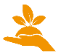 Grilled beef steak with roasted potatoesPear and bread-Día 27-Judías verdes ecológicas con ajito y zanahoriaBistec de ternera a la plancha con patata asadaPera y pan ECOLOGICAL green beans with garlic and carrotsGrilled beef steak with roasted potatoesPear and bread-Día 27-Judías verdes ecológicas con ajito y zanahoriaBistec de ternera a la plancha con patata asadaPera y pan ECOLOGICAL green beans with garlic and carrotsGrilled beef steak with roasted potatoesPear and bread-Día 27-Judías verdes ecológicas con ajito y zanahoriaBistec de ternera a la plancha con patata asadaPera y pan ECOLOGICAL green beans with garlic and carrotsGrilled beef steak with roasted potatoesPear and bread-Día 28-Arroz blanco con salsa de tomatePollo asado al limón con lechuga y maízYogur y pan Rice with tomato sauceRoasted chicken in lemon sauce with lettuce and corn Yogurt and bread-Día 28-Arroz blanco con salsa de tomatePollo asado al limón con lechuga y maízYogur y pan Rice with tomato sauceRoasted chicken in lemon sauce with lettuce and corn Yogurt and bread-Día 28-Arroz blanco con salsa de tomatePollo asado al limón con lechuga y maízYogur y pan Rice with tomato sauceRoasted chicken in lemon sauce with lettuce and corn Yogurt and bread-Día 28-Arroz blanco con salsa de tomatePollo asado al limón con lechuga y maízYogur y pan Rice with tomato sauceRoasted chicken in lemon sauce with lettuce and corn Yogurt and bread-Día 29-Ensalada de garbanzosFilete de abadejo empanado con lechugaManzana y panChickpeas saladBattered haddock fillet with lettuceApple and bread-Día 29-Ensalada de garbanzosFilete de abadejo empanado con lechugaManzana y panChickpeas saladBattered haddock fillet with lettuceApple and bread-Día 29-Ensalada de garbanzosFilete de abadejo empanado con lechugaManzana y panChickpeas saladBattered haddock fillet with lettuceApple and bread-Día 29-Ensalada de garbanzosFilete de abadejo empanado con lechugaManzana y panChickpeas saladBattered haddock fillet with lettuceApple and bread-Día 30-Crema de calabazaSalchichas frescas con puré de patatasYogur y pan Pumpkin cream Sausages with mashed potatoesYogurt and bread-Día 30-Crema de calabazaSalchichas frescas con puré de patatasYogur y pan Pumpkin cream Sausages with mashed potatoesYogurt and bread-Día 30-Crema de calabazaSalchichas frescas con puré de patatasYogur y pan Pumpkin cream Sausages with mashed potatoesYogurt and bread-Día 30-Crema de calabazaSalchichas frescas con puré de patatasYogur y pan Pumpkin cream Sausages with mashed potatoesYogurt and breadKcal:322Prot: 19Líp: 9HC: 41Kcal:497Prot: 22Líp: 16HC: 61Kcal:548Prot: 26Líp: 15HC: 77Kcal:476Prot: 16Líp: 26HC: 42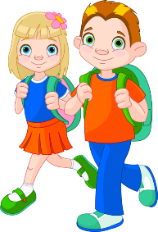 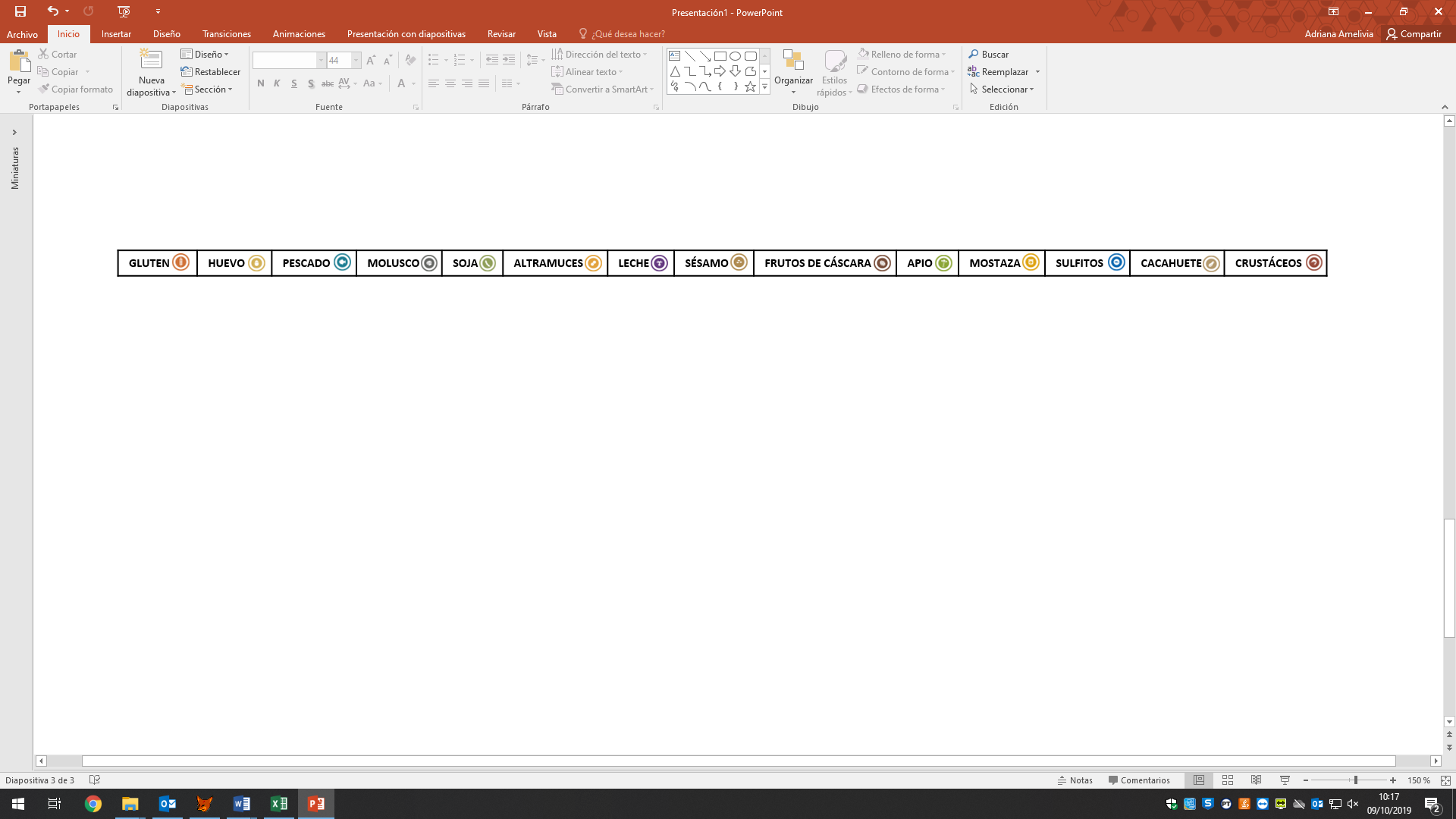 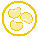 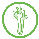 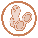 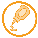 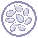 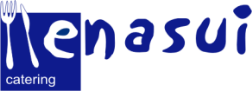 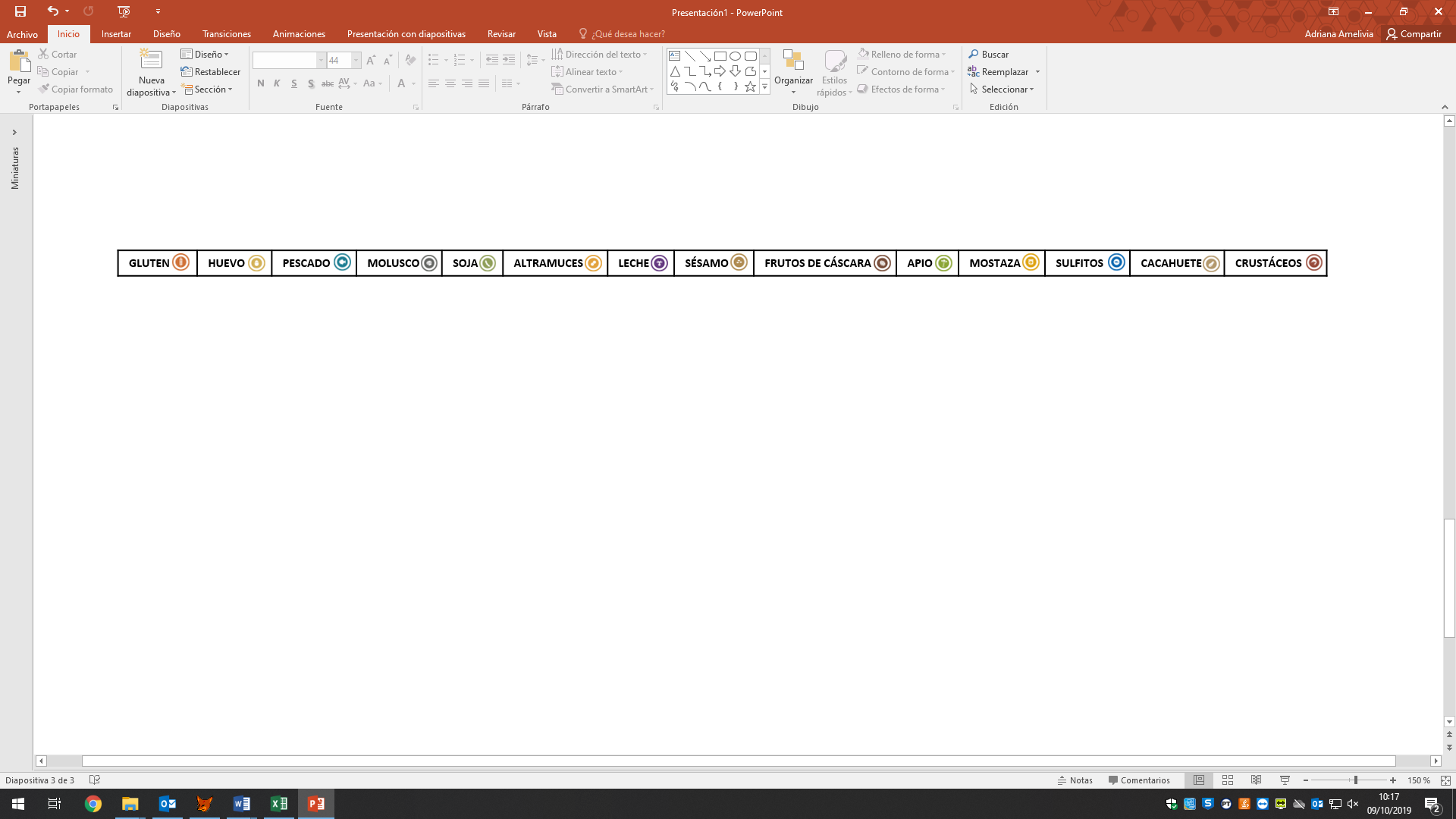 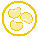 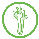 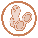 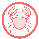 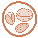 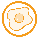 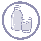 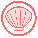 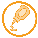 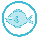 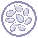 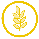 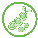 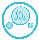 LUNESMARTESMIÉRCOLESJUEVESVIERNES-Día 6--Día 7-Arroz tres deliciasFilete de merluza en salsa con ensalada de tomatePiña en su jugo y pan-Día 8-Patatas a la riojanaTortilla francesa con lechuga y maízYogur y pan-Día 9-Sopa de cocidoCocido madrileño completoMelocotón y pan-Día 10-Ensalada de pasta tricolorFilete de bacalao rebozado con lechuga Plátano y pan-Día 13-Salmorejo con huevo y jamón Hamburguesa burger meat mixta en salsa con patatas fritasPera y pan -Día14-Ensalada de judías blancasFilete de gallo al horno con ensalada de lechuga y tomateYogur y pan INTEGRAL-Día 15-Crema de puerro y zanahoriaJamoncitos de pollo al curry con arroz blancoManzana y pan -Día 16-Ensalada camperaSalmón en papillote con verdurasPlátano y pan -Día 17-PaellaCinta de lomo fresca con verduritasCiruelas y pan -Día 20-Lentejas estofadas con verdurasMerluza al horno con guisantesPlátano y pan -Día 21- Brócoli con quesoRoti de pavo en salsa con patatasPera y pan-Día 22-JORNADA GASTRONOMICA POLACARosol (sopa de pollo) Cinta de lomo a la plancha con lechuga y maízManzana y pan -Día 23-Crema de calabacín Ventresca de bacalao al horno con daditos de zanahoriaYogur y pan -Día 24-Fideúa de verdurasTortilla española con lechuga y maízMelocotón y pan -Día 27-Judías verdes ecológicas con ajito y zanahoriaBistec de ternera a la plancha con patata asadaPera y pan -Día 28-Arroz blanco con salsa de tomatePollo asado al limón con lechuga y maízYogur y pan -Día 29-Ensalada de garbanzosFilete de abadejo al horno con lechugaManzana y pan-Día 30-Crema de calabazaSalchichas frescas con puré de patatas caseroYogur y pan LUNESMARTESMIÉRCOLESJUEVESVIERNES-Día 6--Día 7-Arroz tres deliciasFilete de merluza en salsa con ensalada de tomatePiña en su jugo y pan-Día 8-Patatas a la riojanaTortilla francesa con lechuga y maízYogur y pan-Día 9-Sopa de cocidoCocido madrileño completoMelocotón y pan-Día 10-Ensalada de pasta tricolorFilete de bacalao rebozado con lechuga Plátano y pan-Día 13-Salmorejo con huevo y jamón Hamburguesa burger meat mixta en salsa con patatas fritasPera y pan -Día14-Ensalada de judías blancasFilete de gallo al horno con ensalada de lechuga y tomateYogur y pan INTEGRAL-Día 15-Crema de puerro y zanahoriaJamoncitos de pollo al curry con arroz blancoManzana y pan -Día 16-Ensalada camperaSalmón en papillote con verdurasPlátano y pan -Día 17-PaellaCinta de lomo fresca con verduritasCiruelas y pan -Día 20-Lentejas estofadas con verdurasMerluza al horno con guisantesPlátano y pan -Día 21- Brócoli con quesoRoti de pavo en salsa con patatasPera y pan-Día 22-JORNADA GASTRONOMICA POLACARosol (sopa de pollo) Cinta de lomo a la plancha con lechuga y maízManzana y pan -Día 23-Crema de calabacín Ventresca de bacalao al horno con daditos de zanahoriaYogur y pan -Día 24-Fideúa de verdurasTortilla española con lechuga y maízMelocotón y pan -Día 27-Judías verdes ecológicas con ajito y zanahoriaBistec de ternera a la plancha con patata asadaPera y pan -Día 28-Arroz blanco con salsa de tomatePollo asado al limón con lechuga y maízYogur y pan -Día 29-Ensalada de garbanzosFilete de abadejo al horno con lechugaManzana y pan-Día 30-Crema de calabazaSalchichas frescas con puré de patatas caseroYogur y pan LUNESMARTESMIÉRCOLESJUEVESVIERNES-Día 6--Día 7-Arroz tres deliciasFilete de merluza en salsa con ensalada de tomatePiña en su jugo y pan-Día 8-Patatas a la riojanaTortilla francesa con lechuga y maízYogur y pan-Día 9-Sopa de cocidoCocido madrileño completoMelocotón y pan-Día 10-Ensalada de pasta tricolorFilete de bacalao rebozado con lechuga Plátano y pan-Día 13-Salmorejo con huevo y jamón Hamburguesa burger meat mixta en salsa con patatas fritasPera y pan -Día14-Ensalada de judías blancasFilete de gallo al horno con ensalada de lechuga y tomateYogur y pan INTEGRAL-Día 15-Crema de puerro y zanahoriaJamoncitos de pollo al curry con arroz blancoManzana y pan -Día 16-Ensalada camperaSalmón en papillote con verdurasPlátano y pan -Día 17-PaellaCinta de lomo fresca con verduritasCiruelas y pan -Día 20-Lentejas estofadas con verdurasMerluza al horno con guisantesPlátano y pan -Día 21- Brócoli con quesoRoti de pavo en salsa con patatasPera y pan-Día 22-JORNADA GASTRONOMICA POLACARosol (sopa de pollo) Cinta de lomo a la plancha con lechuga y maízManzana y pan -Día 23-Crema de calabacín Ventresca de bacalao al horno con daditos de zanahoriaYogur y pan -Día 24-Fideúa de verdurasTortilla española con lechuga y maízMelocotón y pan -Día 27-Judías verdes ecológicas con ajito y zanahoriaBistec de ternera a la plancha con patata asadaPera y pan -Día 28-Arroz blanco con salsa de tomatePollo asado al limón con lechuga y maízYogur y pan -Día 29-Ensalada de garbanzosFilete de abadejo al horno con lechugaManzana y pan-Día 30-Crema de calabazaSalchichas frescas con puré de patatas caseroYogur y pan LUNESMARTESMIÉRCOLESJUEVESVIERNES-Día 6--Día 7-Arroz tres deliciasFilete de merluza en salsa con ensalada de tomatePiña en su jugo y pan-Día 8-Patatas a la riojanaTortilla francesa con lechuga y maízYogur y pan-Día 9-Sopa de cocidoCocido madrileño completoManzana y pan-Día 10-Ensalada de pasta tricolorFilete de bacalao rebozado con lechuga Plátano y pan-Día 13-Salmorejo con huevo y jamón Hamburguesa burger meat mixta en salsa con patatas fritasPera y pan -Día14-Ensalada de judías blancasFilete de gallo rebozado con ensalada de lechuga y tomateYogur y pan INTEGRAL-Día 15-Crema de puerro y zanahoriaJamoncitos de pollo al curry con arroz blancoManzana y pan -Día 16-Ensalada camperaSalmón en papillote con verdurasPlátano y pan -Día 17-PaellaCinta de lomo fresca con verduritasCiruelas y pan -Día 20-Lentejas estofadas con verdurasMerluza al horno con guisantesPlátano y pan -Día 21- Brócoli con quesoRoti de pavo en salsa con patatasPera y pan-Día 22-JORNADA GASTRONOMICA POLACARosol (sopa de pollo) Kotlet schabowy (chuleta de cerdo empanada)Szarlotka (tarta de manzana)-Día 23-Crema de calabacín Ventresca de bacalao al horno con daditos de zanahoriaYogur y pan -Día 24-Fideúa de verdurasTortilla española con lechuga y maízManzana y pan -Día 27-Judías verdes ecológicas con ajito y zanahoriaBistec de ternera a la plancha con patata asadaPera y pan -Día 28-Arroz blanco con salsa de tomatePollo asado al limón con lechuga y maízYogur y pan -Día 29-Ensalada de garbanzosFilete de abadejo empanado con lechugaManzana y pan-Día 30-Crema de calabazaSalchichas frescas con puré de patatasYogur y pan LUNESMARTESMIÉRCOLESJUEVESVIERNES-Día 6--Día 7-Arroz tres delicias (sin jamón)Filete de merluza en salsa con ensalada de tomatePiña en su jugo y pan-Día 8-Patatas con verdurasTortilla francesa con lechuga y maízYogur y pan-Día 9-Sopa de fideosCocido madrileño sin embutidos ni carne de pollo Melocotón y pan-Día 10-Ensalada de pasta tricolorFilete de merluza al horno con lechuga Plátano y pan-Día 13-Salmorejo con huevo Ragout de ternera en salsa con patatas fritasPera y pan -Día14-Ensalada de judías blancasFilete de gallo al horno con ensalada de lechuga y tomateYogur y pan INTEGRAL-Día 15-Crema de puerro y zanahoriaFilete de ternera en salsa con arroz blancoManzana y pan -Día 16-Ensalada camperaSalmón en papillote con verdurasPlátano y pan -Día 17-Paella de verdurasCinta de lomo fresca con verduritasCiruelas y pan -Día 20-Lentejas estofadas con verdurasMerluza al horno con guisantesPlátano y pan -Día 21-Brócoli con quesoTernera asada en salsa con patatasPera y pan-Día 22-JORNADA GASTRONOMICA POLACASopa de verdurasCinta de lomo a la plancha con lechuga y maízManzana y pan -Día 23-Crema de calabacín Merluza al horno con daditos de zanahoriaYogur y pan -Día 24-Fideúa de verdurasTortilla española con lechuga y maízMelocotón y pan -Día 27-Judías verdes ecológicas con ajito y zanahoriaBistec de ternera a la plancha con patata asadaPera y pan -Día 28-Arroz blanco con champiñonesTortilla francesa con lechuga y maízYogur y pan -Día 29-Ensalada de garbanzosFilete de abadejo al horno con lechugaManzana y pan-Día 30-Crema de calabazaCinta de lomo fresca a la plancha con puré de patatas caseroYogur y pan LUNESMARTESMIÉRCOLESJUEVESVIERNES-Día 6--Día 7-Arroz tres delicias (sin guisantes)Filete de merluza en salsa con ensalada de tomatePiña en su jugo y pan-Día 8-Patatas a la riojanaTortilla francesa con lechuga y maízYogur y pan-Día 9-Sopa de cocidoCocido madrileño completoMelocotón y pan-Día 10-Ensalada de pasta tricolorFilete de bacalao rebozado con lechuga Plátano y pan-Día 13-Salmorejo con huevo y jamón Hamburguesa burger meat mixta en salsa con patatas fritasPera y pan -Día14-Ensalada de judías blancasFilete de gallo rebozado con ensalada de lechuga y tomateYogur y pan INTEGRAL-Día 15-Crema de puerro y zanahoriaJamoncitos de pollo al curry con arroz blancoManzana y pan -Día 16-Ensalada camperaSalmón en papillote con verdurasPlátano y pan -Día 17-Paella (sin guisantes)Cinta de lomo fresca con verduritas (sin guisantes)Ciruelas y pan -Día 20-Espinacas con zanahoria babyMerluza al horno con lechuga y maízPlátano y pan -Día 21-Brócoli con quesoRoti de pavo en salsa con patatasPera y pan-Día 22-JORNADA GASTRONOMICA POLACARosol (sopa de pollo) Kotlet schabowy (chuleta de cerdo empanada)Szarlotka (tarta de manzana)-Día 23-Crema de calabacín Ventresca de bacalao al horno con daditos de zanahoriaYogur y pan -Día 24-Fideúa de verdurasTortilla española con lechuga y maízMelocotón y pan -Día 27-Judías verdes ecológicas con ajito y zanahoriaBistec de ternera a la plancha con patata asadaPera y pan -Día 28-Arroz blanco con salsa de tomatePollo asado al limón con lechuga y maízYogur y pan -Día 29-Ensalada de garbanzosFilete de abadejo empanado con lechugaManzana y pan-Día 30-Crema de calabazaSalchichas frescas con puré de patatasYogur y pan LUNESMARTESMIÉRCOLESJUEVESVIERNES-Día 6--Día 7-Arroz tres deliciasFilete de merluza en salsa con ensalada de tomatePiña en su jugo y pan-Día 8-Patatas a la riojanaTortilla francesa con lechuga y maízYogur de soja y pan-Día 9-Sopa de cocidoCocido madrileño completoMelocotón y pan-Día 10-Ensalada de pasta tricolorFilete de bacalao al horno con lechuga Plátano y pan-Día 13-Salmorejo con huevo y jamón Hamburguesa burger meat mixta en salsa con patatas fritasPera y pan -Día14-Ensalada de judías blancasFilete de gallo al horno con ensalada de lechuga y tomateYogur de soja y pan INTEGRAL-Día 15-Crema de puerro y zanahoriaJamoncitos de pollo al horno con arroz blancoManzana y pan -Día 16-Ensalada camperaSalmón en papillote con verdurasPlátano y pan -Día 17-PaellaCinta de lomo fresca con verduritasCiruelas y pan -Día 20-Lentejas estofadas con verdurasMerluza al horno con guisantesPlátano y pan -Día 21- Brócoli con cebollitaRoti de pavo en salsa con patatasPera y pan-Día 22-JORNADA GASTRONOMICA POLACARosol (sopa de pollo) Cinta de lomo a la plancha con lechuga y maízManzana y pan -Día 23-Crema de calabacín Ventresca de bacalao al horno con daditos de zanahoriaYogur de soja y pan-Día 24-Fideúa de verdurasTortilla española con lechuga y maízMelocotón y pan -Día 27-Judías verdes ecológicas con ajito y zanahoriaBistec de ternera a la plancha con patata asadaPera y pan -Día 28-Arroz blanco con salsa de tomatePollo asado al limón con lechuga y maízYogur de soja y pan-Día 29-Ensalada de garbanzosFilete de abadejo al horno con lechugaManzana y pan-Día 30-Crema de calabazaSalchichas frescas con puré de patatas casero(sin leche, nata, mantequilla)Yogur de soja y panLUNESMARTESMIÉRCOLESJUEVESVIERNES-Día 6--Día 7-Arroz tres deliciasFilete de merluza en salsa con ensalada de tomatePiña en su jugo y pan-Día 8-Patatas a la riojanaTortilla francesa con lechuga y maízFruta y pan-Día 9-Sopa de cocidoCocido madrileño completoMelocotón y pan-Día 10-Ensalada de pasta tricolorFilete de bacalao al horno con lechuga Plátano y pan-Día 13-Salmorejo con huevo y jamón Hamburguesa burger meat mixta en salsa con patatas fritasPera y pan -Día14-Ensalada de judías blancasFilete de gallo al horno con ensalada de lechuga y tomateFruta y pan INTEGRAL-Día 15-Crema de puerro y zanahoriaJamoncitos de pollo al horno con arroz blancoManzana y pan -Día 16-Ensalada camperaSalmón en papillote con verdurasPlátano y pan -Día 17-PaellaCinta de lomo fresca con verduritasCiruelas y pan -Día 20-Lentejas estofadas con verdurasMerluza al horno con guisantesPlátano y pan -Día 21- Brócoli con cebollitaRoti de pavo en salsa con patatasPera y pan-Día 22-JORNADA GASTRONOMICA POLACARosol (sopa de pollo) Cinta de lomo a la plancha con lechuga y maízManzana y pan -Día 23-Crema de calabacín Ventresca de bacalao al horno con daditos de zanahoriaFruta y pan-Día 24-Fideúa de verdurasTortilla española con lechuga y maízMelocotón y pan -Día 27-Judías verdes ecológicas con ajito y zanahoriaBistec de ternera a la plancha con patata asadaPera y pan -Día 28-Arroz blanco con salsa de tomatePollo asado al limón con lechuga y maízFruta y pan-Día 29-Ensalada de garbanzosFilete de abadejo al horno con lechugaManzana y pan-Día 30-Crema de calabazaSalchichas frescas con puré de patatas casero (sin leche, nata, mantequilla)Fruta y panLUNESMARTESMIÉRCOLESJUEVESVIERNES-Día 6--Día 7-Arroz tres delicias (sin jamón)Filete de merluza en salsa con ensalada de tomatePiña en su jugo y pan-Día 8-Patatas con verdurasTortilla francesa con lechuga y maízYogur y pan-Día 9-Sopa de fideosCocido madrileño sin embutidosMelocotón y pan-Día 10-Ensalada de pasta tricolorFilete de bacalao rebozado con lechuga Plátano y pan-Día 13-Salmorejo con huevo Hamburguesa de vacuno 100% en salsa con patatas fritasPera y pan -Día14-Ensalada de judías blancasFilete de gallo rebozado con ensalada de lechuga y tomateYogur y pan INTEGRAL-Día 15-Crema de puerro y zanahoriaJamoncitos de pollo al curry con arroz blancoManzana y pan -Día 16-Ensalada camperaSalmón en papillote con verdurasPlátano y pan -Día 17-Paella de verdurasTortilla francesa con lechuga y zanahoriaCiruelas y pan -Día 20-Lentejas estofadas con verdurasMerluza al horno con guisantesPlátano y pan -Día 21- Brócoli con quesoRoti de pavo en salsa con patatasPera y pan-Día 22-JORNADA GASTRONOMICA POLACARosol (sopa de pollo) Ternera asada en salsa con lechugaSzarlotka (tarta de manzana)-Día 23-Crema de calabacín Ventresca de bacalao al horno con daditos de zanahoriaYogur y pan -Día 24-Fideúa de verdurasTortilla española con lechuga y maízMelocotón y pan -Día 27-Judías verdes ecológicas con ajito y zanahoriaBistec de ternera a la plancha con patata asadaPera y pan -Día 28-Arroz blanco con salsa de tomatePollo asado al limón con lechuga y maízYogur y pan -Día 29-Ensalada de garbanzosFilete de abadejo empanado con lechugaManzana y pan-Día 30-Crema de calabazaSalchichas de pavo con puré de patatasYogur y pan LUNESMARTESMIÉRCOLESJUEVESVIERNES-Día 6--Día 7-Arroz tres deliciasFilete de merluza en salsa con ensalada de tomatePiña en su jugo y pan-Día 8-Patatas a la riojanaTortilla francesa con lechuga y maízYogur y pan-Día 9-Sopa de cocidoCocido madrileño completoMelocotón y pan-Día 10-Ensalada de pasta tricolorFilete de bacalao al horno con lechuga Plátano y pan-Día 13-Salmorejo con huevo y jamón Hamburguesa de vacuno 100% en salsa con patatas fritasPera y pan -Día14-Ensalada de judías blancasFilete de gallo al horno con ensalada de lechuga y tomateYogur y pan -Día 15-Crema de puerro y zanahoriaJamoncitos de pollo al horno con arroz blancoManzana y pan -Día 16-Ensalada camperaSalmón en papillote con verdurasPlátano y pan -Día 17-PaellaCinta de lomo fresca con verduritasCiruelas y pan -Día 20-Lentejas estofadas con verdurasMerluza al horno con guisantesPlátano y pan -Día 21-Brócoli con quesoPechuga de pavo en salsa con patatasPera y pan-Día 22-JORNADA GASTRONOMICA POLACARosol (sopa de pollo) Cinta de lomo a la plancha con lechuga y maízManzana-Día 23-Crema de calabacín Ventresca de bacalao al horno con daditos de zanahoriaYogur y pan -Día 24-Fideúa de verdurasTortilla española con lechuga y maízMelocotón y pan -Día 27-Judías verdes ecológicas con ajito y zanahoriaBistec de ternera a la plancha con patata asadaPera y pan -Día 28-Arroz blanco con salsa de tomatePollo asado al limón con lechuga y maízYogur y pan -Día 29-Ensalada de garbanzosFilete de abadejo al horno con lechugaManzana y pan-Día 30-Crema de calabazaSalchichas frescas con puré de patatasYogur y pan LUNESMARTESMIÉRCOLESJUEVESVIERNES-Día 6--Día 7-Arroz tres deliciasFilete de ternera en salsa con ensalada de tomatePiña en su jugo y pan-Día 8-Patatas a la riojanaTortilla francesa con lechuga y maízYogur y pan-Día 9-Sopa de cocidoCocido madrileño completoMelocotón y pan-Día 10-Ensalada de pasta tricolor (sin atún)Filete de pollo en salsa con lechuga Plátano y pan-Día 13-Salmorejo con huevo y jamón Hamburguesa burger meat mixta en salsa con patatas fritasPera y pan -Día14-Ensalada de judías blancas (sin atún)Pechuga de pavo al horno con ensalada de lechuga y tomateYogur y pan INTEGRAL-Día 15-Crema de puerro y zanahoriaJamoncitos de pollo al curry con arroz blancoManzana y pan -Día 16-Ensalada campera (sin atún)Ternera asada con verdurasPlátano y pan -Día 17-Paella de verdurasCinta de lomo fresca con verduritasCiruelas y pan -Día 20-Lentejas estofadas con verdurasTortilla francesa con lechuga y zanahoriaPlátano y pan -Día 21-Brócoli con quesoRoti de pavo en salsa con patatasPera y pan-Día 22-JORNADA GASTRONOMICA POLACARosol (sopa de pollo) Kotlet schabowy (chuleta de cerdo empanada)Szarlotka (tarta de manzana)-Día 23-Crema de calabacín Filete de pollo al horno con daditos de zanahoriaYogur y pan -Día 24-Fideúa de verdurasTortilla española con lechuga y maízMelocotón y pan -Día 27-Judías verdes ecológicas con ajito y zanahoriaBistec de ternera a la plancha con patata asadaPera y pan -Día 28-Arroz blanco con salsa de tomatePollo asado al limón con lechuga y maízYogur y pan -Día 29-Ensalada de garbanzos (sin atún)Tortilla francesa con lechugaManzana y pan-Día 30-Crema de calabazaSalchichas frescas con puré de patatasYogur y pan LUNESMARTESMIÉRCOLESJUEVESVIERNES-Día 6--Día 7-Arroz tres delicias (sin huevo)Filete de merluza en salsa con ensalada de tomatePiña en su jugo y pan-Día 8-Patatas a la riojanaFilete de ternera en salsa con lechuga y maízYogur y pan-Día 9-Sopa de cocidoCocido madrileño completoMelocotón y pan-Día 10-Ensalada de pasta tricolor (sin huevo)Filete de bacalao al horno con lechuga Plátano y pan-Día 13-Salmorejo con jamón Hamburguesa burger meat mixta en salsa con patatas fritasPera y pan -Día14-Ensalada de judías blancas (sin huevo)Filete de gallo al horno con ensalada de lechuga y tomateYogur y pan INTEGRAL-Día 15-Crema de puerro y zanahoriaJamoncitos de pollo al curry con arroz blancoManzana y pan -Día 16-Ensalada campera (sin huevo)Salmón en papillote con verdurasPlátano y pan -Día 17-PaellaCinta de lomo fresca con verduritasCiruelas y pan -Día 20-Lentejas estofadas con verdurasMerluza al horno con guisantesPlátano y pan -Día 21- Brócoli con cebollitaRoti de pavo en salsa con patatasPera y pan-Día 22-JORNADA GASTRONOMICA POLACARosol (sopa de pollo) Cinta de lomo a la plancha con lechuga y maízManzana y pan -Día 23-Crema de calabacín Ventresca de bacalao al horno con daditos de zanahoriaYogur y pan -Día 24-Fideúa de verdurasFilete de pollo a la plancha con lechuga y maízMelocotón y pan -Día 27-Judías verdes ecológicas con ajito y zanahoriaBistec de ternera a la plancha con patata asadaPera y pan -Día 28-Arroz blanco con salsa de tomatePollo asado al limón con lechuga y maízYogur y pan -Día 29-Ensalada de garbanzos (sin huevo)Filete de abadejo al horno con lechugaManzana y pan-Día 30-Crema de calabazaSalchichas frescas con puré de patatas caseroYogur y pan LUNESMARTESMIÉRCOLESJUEVESVIERNES-Día 6--Día 7-Arroz tres delicias (sin huevo)Filete de merluza en salsa con ensalada de tomatePiña en su jugo y pan-Día 8-Patatas a la riojanaFilete de ternera en salsa con lechuga y maízYogur y pan-Día 9-Sopa de cocidoCocido madrileño completoMelocotón y pan-Día 10-Ensalada de pasta tricolor (sin huevo)Filete de bacalao al horno con lechuga Plátano y pan-Día 13-Salmorejo con jamón Hamburguesa burger meat mixta en salsa con patatas fritasPera y pan -Día14-Ensalada de judías blancas (sin huevo)Pechuga de pavo al horno con ensalada de lechuga y tomateYogur y pan INTEGRAL-Día 15-Crema de puerro y zanahoriaJamoncitos de pollo al curry con arroz blancoManzana y pan -Día 16-Ensalada campera (sin huevo)Salmón en papillote con verdurasPlátano y pan -Día 17-Paella de verdurasCinta de lomo fresca con verduritasCiruelas y pan -Día 20-Lentejas estofadas con verdurasMerluza al horno con guisantesPlátano y pan -Día 21-Brócoli con cebollitaRoti de pavo en salsa con patatasPera y pan-Día 22-JORNADA GASTRONOMICA POLACARosol (sopa de pollo) Cinta de lomo a la plancha con lechuga y maízManzana y pan -Día 23-Crema de calabacín Ventresca de bacalao al horno con daditos de zanahoriaYogur y pan -Día 24-Fideúa de verdurasFilete de pollo a la plancha con lechuga y maízMelocotón y pan -Día 27-Judías verdes ecológicas con ajito y zanahoriaBistec de ternera a la plancha con patata asadaPera y pan -Día 28-Arroz blanco con salsa de tomatePollo asado al limón con lechuga y maízYogur y pan -Día 29-Ensalada de garbanzos (sin huevo)Filete de abadejo al horno con lechugaManzana y pan-Día 30-Crema de calabazaSalchichas frescas con puré de patatas caseroYogur y pan LUNESMARTESMIÉRCOLESJUEVESVIERNES-Día 6--Día 7-Arroz tres delicias (sin guisantes)Filete de merluza en salsa con ensalada de tomatePiña en su jugo y pan-Día 8-Patatas a la riojanaTortilla francesa con lechuga y maízYogur y pan-Día 9-Sopa de fideosFilete de pollo a la plancha con lechuga y maízMelocotón y pan-Día 10-Ensalada de pasta tricolorFilete de bacalao al horno con lechuga Plátano y pan-Día 13-Coliflor rehogadaHamburguesa de vacuno 100% en salsa con patatas fritasPera y pan -Día14-Sopa de letrasFilete de gallo al horno con ensalada de lechuga y tomateYogur y pan INTEGRAL-Día 15-Crema de puerro y zanahoriaJamoncitos de pollo al horno con arroz blancoManzana y pan -Día 16-Ensalada camperaSalmón en papillote con verduras (sin guisantes ni judías verdes)Plátano y pan -Día 17-Paella (sin guisantes ni judías verdes)Cinta de lomo fresca con verduritas (sin guisantes ni judías verdes)Ciruelas y pan -Día 20-Espinacas con zanahoria babyMerluza al horno con lechuga y maízPlátano y pan -Día 21-Brócoli con quesoPechuga de pavo en salsa con patatasPera y pan-Día 22-JORNADA GASTRONOMICA POLACARosol (sopa de pollo) Cinta de lomo a la plancha con lechuga y maízManzana y pan -Día 23-Crema de calabacín Ventresca de bacalao al horno con daditos de zanahoriaYogur y pan -Día 24-Fideúa de verduras (sin guisantes ni judías verdes)Tortilla española con lechuga y maízMelocotón y pan -Día 27-Sopa de estrellasBistec de ternera a la plancha con patata asadaPera y pan -Día 28-Arroz blanco con salsa de tomatePollo asado al limón con lechuga y maízYogur y pan -Día 29-Acelgas salteadas con ajito y pimentón Filete de abadejo al horno con lechugaManzana y pan-Día 30-Crema de calabazaCinta de lomo fresca con puré de patatas caseroYogur y pan 